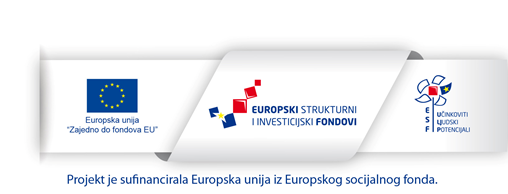 PRILOG 3TROŠKOVNIKNARUČITELJ Udruga „Veličanka“, Trg bana Josipa Jelačića 36, 34330 Velika, OIB:39106927231Ponuditelj:U _____________________, _________________										_____________________																           Pečat i potpisR.br. Opis stavkeKoličina Jedinična cijena Ukupna cijena bez PDV-aIznos PDV-aUkupna cijena 1.Studijsko putovanje za 40 osoba s jednim noćenjem, prijevozom i hranom u Slavoniju i Baranju12.Studijsko putovanje za 40 osoba s jednim noćenjem, prijevozom i hranom  u Podravinu i Moslavinu13.Studijsko putovanje za 40 osoba s jednim noćenjem, prijevozom i hranom u Liku14.Studijsko putovanje za 40 osoba s jednim noćenjem, prijevozom i hranom  u Gorski kotar i Istru15.Studijsko putovanje za 40 osoba s jednim noćenjem, prijevozom i hranom  u Dalmaciju 1